Advanced American History-Washington D.C. Sites
(Answer ID # 0135212) Complete the puzzle.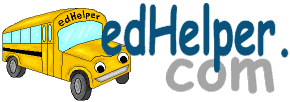 Date ___________________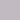 12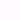 3456789101112131415161718DownAcross